Nieuwsbrief 2 oktober 2020 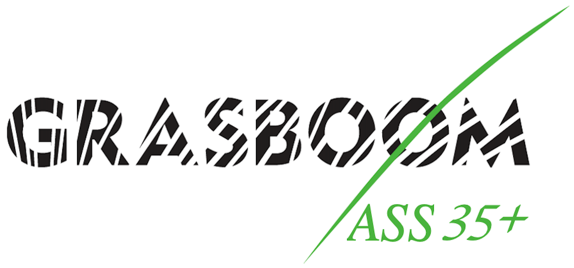 Beste belangstellende,Op 30 september (2020) heeft de stuurgroep van het project 35+ een overleg gehad. Zoals eerder aangekondigd, delen we de resultaten van dit overleg in deze Nieuwsbrief. Je vindt informatie over:de stand van zaken bij het zoeken naar woningen;het aantal belangstellenden, spreiding;de organisatie van Grasboom 35+ (daar waren wat vragen over);een herbezinning op onze plannen vanwege veranderende inzichten;een oproep om `kartrekkers` te zoeken voor hulp bij het opzetten van een woonproject in jouw regio. Woningen De ‘Werkgroep Stenen’ heeft de afgelopen maanden veel tijd en energie gestoken in het zoeken naar nieuwe Grasboom woonlocaties. Er is breed gezocht: bestaande woningen, nieuwbouw woningen, complexen met mogelijkheden tot omzetten in wooneenheden enz. .Daarnaast is er informatie verzameld over mogelijke bouwlocaties, toekomstige woonprojecten, gemeenteplannen die te maken hebben met woningen. Uitgangspunt is dat het past bij jullie, onze doelgroep; prikkelarm, rustige omgeving, voldoende ruimte en betaalbaar. Op onze site vind je het Programma Van Eisen (PVE). Helaas is het niet gelukt om het oude Politiebureau in Weesp te verwerven, ondanks de inzet van de werkgroep die zelf de politieke partijen van Weesp hebben benaderd. Het hiervoor benodigde bedrag bleek 2 bruggen te ver.Kortom de vele inspanningen hebben nog geen nieuwe woonlocatie opgeleverd. Positief is dat er nieuwe en veelbelovende contacten zijn gelegd met enkele mensen die geïnteresseerd zijn in het realiseren van woningen voor onze doelgroep en mogelijk ook financieel iets kunnen betekenen voor ons. De Werkgroep blijft zoeken. Mocht je in onze zoekrichting (Midden Nederland) iets horen of lezen, laat het ons direct weten. Stuur dan een mail aan 35plus@degrasboom.nl zodat deze informatie de Werkgroep Stenen bereikt. Aantal belangstellenden en spreidingInmiddels staan er 28 belangstellenden op de lijst, daarvan wonen er 18 in Midden Nederland (van Weesp tot de Lek en Woerden tot Barneveld). De overige aanmeldingen komen uit de rest van Nederland. De spreiding is daardoor veel ruimer dan de huidige Grasboomprojecten waar toekomstige bewoners en hun ouders in een kleine regio wonen, de situatie goed kennen (Gemeente, sponsors) en hulpvaardige mensen in hun netwerk hebben die een bijdrage kunnen leveren. Deze grotere spreiding vraagt dus een andere aanpak. Organisatie van de Grasboom 35+, hoe zat het ook alweer? De huidige (12) Grasboomprojecten zijn allemaal opgezet door ouders die een zelfstandige woonplek zochten voor hun jong volwassen kind met ASS waar zorg op maat gegeven wordt. Instroom is mogelijk tot 30, hooguit 35 jaar.Sommige bewoners zijn inmiddels zelf rond de 40 en hebben een andere begeleidingsbehoefte. Ook constateerden we, dat er behoefte is aan instroom van kandidaten, ouder dan 35 jaar, die veelal redelijk zelfstandig zijn, maar wel behoefte hebben aan sociale contacten, een zekere geborgenheid en zorg op maat. Om ons project te verwezenlijken is er een stuurgroep van start gegaan in 2017. Alle stuurgroepleden hebben ervaring opgedaan met het opzetten en begeleiden van een Grasboom wooninitiatief. Inmiddels zijn er Werkgroepen opgericht: ’Stenen‘, ‘Zorg en Organisatie`, en ‘Werving en PR’, bemenst door ouders van belangstellenden, toekomstige bewoners en een stuurgroep lid. Herbezinning op onze plannen vanwege veranderende inzichtenMomenteel heeft het verkrijgen van een (of meer!)passende woonlocatie(s) de hoogste prioriteit. Pas als we dit hebben bereikt, kunnen we verder. In de laatste stuurgroep vergadering hebben we gekeken naar de huidige situatie en de toekomst. Daarnaast hebben we ook naar onze eigen organisatie gekeken en geconcludeerd dat we moeten nadenken over een andere insteek en een koerswijziging. Er zijn 2 grote problemen:1. Bij de 35+groep hebben we te weinig ouders om al het werk te doen bij het zoeken naar een passende locatie en het daar opzetten van een nieuw project.2. belangstellenden zijn over een groot gebied verspreid en willen veelal dicht bij hun huidige sociale kring blijven wonen. Dat betekent, dat het wenselijk zou zijn om meerdere projecten te realiseren.VragenHoe kunnen we dat doel bereiken? Zouden toekomstige bewoners hierin een rol kunnen spelen? Zijn kleinschaliger projecten misschien beter haalbaar voor nu en in de toekomst?Kunnen we samenwerken met andere (Grasboom)projecten (in wording) waar gewoond kan worden met meer leeftijden bij elkaar?We hebben nog veel vragen en zoeken oplossingen die beter bij de doelgroep en bij deze tijd passen. Verder stellen wij ons de vraag of we ons als Grasboom 35+ stuurgroep niet te veel zijn afgeweken van het uitgangspunt van de Grasboom waarbij we initiatieven van ouders ondersteunen dus niet zozeer zelf het initiatief voor een nieuwe locatie nemen.De stuurgroep gaat zich dan ook de komende tijd, naast het zoeken naar woonmogelijkheden, ook richten op het vinden van een nieuwe koers. OPROEP: we zoeken kartrekkersWij kunnen niet zonder de input van toekomstige bewoners. Normaal gesproken zouden we dat organiseren in bijeenkomsten, maar dat kan nu even niet vanwege alle ontwikkelingen rond corona. Wel wil de stuurgroep vragen om hulp van toekomstige bewoners maar ook aan ouders/broers/zussen/ familieleden/bekenden en anderen die ons kunnen helpen. We zoeken namelijk zogenaamde ‘kartrekkers’. Die een bepaalde regio goed kennen, weten waar mogelijkheden zijn om een Grasboomproject te kunnen realiseren en zo`n project, met hulp van de Grasboom kunnen gaan `trekken`. Kartrekkers leveren een bijdrage in verschillende fasen van het opzetten van een project. Ken jij iemand? Misschien kun je zelf een bijdrage leveren? Kortom kartrekkers kunnen zich bij ons melden op 35plus@degrasboom.nl Stuur een mail of laat ze een mail sturen dan neemt de stuurgroep contact met ze op. Voor vragen en/of opmerkingen kun je altijd terecht op ons mailadres: 35plus@degrasboom.nlMet vriendelijke groet, de Stuurgroep ASS 35+Website: grasboom35plus.nl Facebook: De Grasboom Vijfendertigplus